Упражнения для профилактики и лечения плоскостопия у детейХодьба по шершавой поверхности, например, по ворсистому или  массажному коврику;Хождение на пятках, не касаясь пола пальцами и подошвой;Хождение по гимнастической палке боком, приставным шагом;Хождение на внешней стороне стопы;Максимально сгибать и разгибать стопы;Катать подошвами гимнастическую палку, резиновый мяч;Захватывать и приподнимать пальцами ног различные предметы, шарики, кусочки ткани;Сдавливать стопами небольшой резиновый мяч;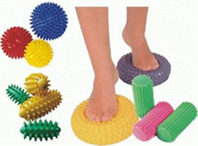 СОВЕТЫ ПО ПРОФИЛАКТИКЕ ПЛОСКОСТОПИЯ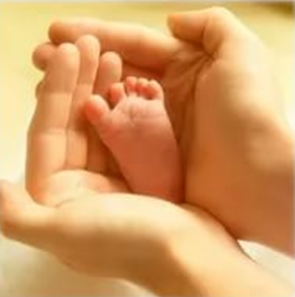 - чтобы избежать деформации стоп, т.е. плоскостопия, наряду с подобранной обувью, очень важно иметь правильную осанку и походку- нормальный вес, для обеспечения которого необходимы рациональное питание и подвижный образ жизни- мышечно-связочный аппарат как ног, так и всего организма укрепляют ежедневная гимнастика, занятия спортом и массаж- для профилактики плоскостопия нужно с ранних лет постепенно и систематически тренироваться на продолжительную ходьбу- в летнее время чаще использовать ходьбу босиком по земле, песку, маленьким не острым камешкам, водеБУДЬТЕ ЗДОРОВЫМуниципальное дошкольное образовательное учреждение детский сад № 32ПРОФИЛАКТИКА ПЛОСКОСТОПИЯ У ДЕТЕЙ ДОШКОЛЬНОГО ВОЗРАСТА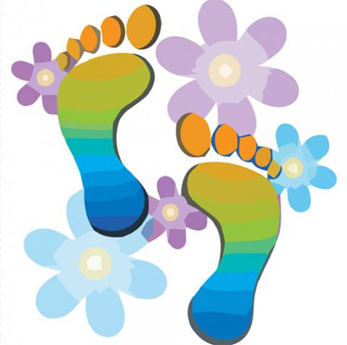                                      Воспитатель:            Яковлева Нина Михайловнаг.Рыбинск,  2019 годЧТО ЖЕ ТАКОЕ                  ПЛОСКОСТОПИЕ?Это деформация стоп сопровождающая уплощением ее сводов.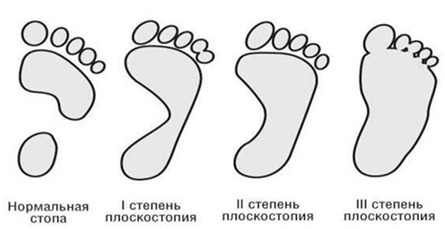 Основной причиной развития плоскостопия является слабость мышц стоп и связочного аппаратаПРИЧИНЫ  ПЛОСКОСТОПИЯ  У ДЕТЕЙ- неправильно подобранная обувь;- лишний вес;- врожденная слабость мышц и связок;- травмы стопы;- рахит;- наследственность;- чрезмерная гибкость;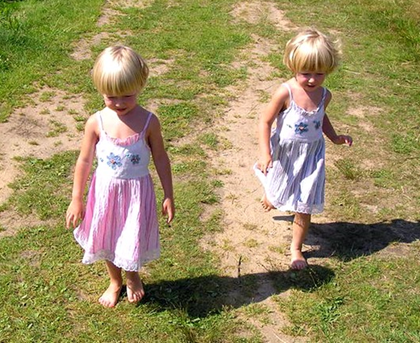 ЗДОРОВЬЕ ДЕТЕЙВ ВАШИХ РУКАХ!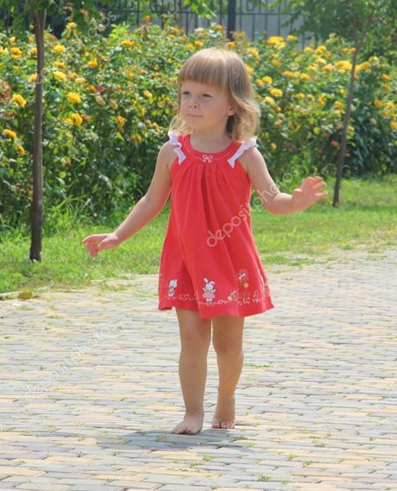  Тест для  выявления  плоскостопия      у детей в домашних  условияхНужно смазать босые ноги ребенка маслом, затем поставить ребенка на лист бумаги так, чтобы вес его тела распределялся на обе стопы равномерно.Если стопы в порядке, картинка на листе будет выглядеть так: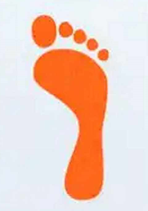 Если отпечаток выглядит так: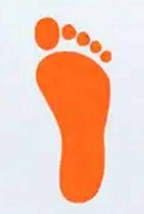 то это свидетельствует о наличии плоскостопия, и нужно скорее обратиться к врачу – ортопеду.